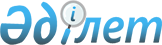 Об обременении стратегического объекта правами третьих лицПостановление Правительства Республики Казахстан от 16 марта 2017 года № 119
      В соответствии со статьей 193-1 Гражданского кодекса Республики Казахстан (Общая часть) от 27 декабря 1994 года Правительство Республики Казахстан ПОСТАНОВЛЯЕТ:
      1. Разрешить акционерному обществу "Международный аэропорт Астана" совершить сделку по обременению правами третьих лиц объектов недвижимости, согласно приложению к настоящему постановлению, для получения банковского займа в акционерном обществе "Банк Развития Казахстана".
      2. Настоящее постановление вводится в действие со дня его подписания. Перечень 
объектов недвижимости акционерного общества "Международный аэропорт Астана", разрешаемых к совершению сделки по обременению правами третьих лиц
					© 2012. РГП на ПХВ «Институт законодательства и правовой информации Республики Казахстан» Министерства юстиции Республики Казахстан
				
      Премьер-Министр
Республики Казахстан 

Б. Сагинтаев
Приложение
к постановлению Правительства
Республики Казахстан
от 16 марта 2017 года № 119
№ п/п
Наименование объекта
Литер
Местоположение объекта
Общая площадь
Кадастровый номер
1
2
3
4
5
6
1.
Пассажирский терминал
А2
г. Астана, район Есиль, пр. Қабанбай батыра, д. 119
25190,7 кв.м.
21-320-054-257
2.
Контрольно-пропускной пункт
Ң
г. Астана, район Есиль, пр. Қабанбай батыра, д. 119
32,8 кв.м.
21-320-054-257